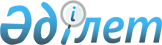 О внесении дополнения в постановление Кабинета Министров Республики Казахстан от 12 октября 1993 года N 1011
					
			Утративший силу
			
			
		
					Постановление Правительства Республики Казахстан от 6 января 2001 года N 9. Утратило силу постановлением Правительства РК от 17 апреля 2006 года N 289



 




      Постановление Правительства Республики Казахстан от 6 января 2001 года N 9 утратило силу постановлением Правительства РК от 17 апреля 2006 года N 


 289 


.





 



      В целях обеспечения уникальных производств открытого акционерного общества "Ульбинский металлургический завод" необходимыми высококвалифицированными специалистами Правительство Республики Казахстан постановляет: 



      1. Внести в постановление Кабинета Министров Республики Казахстан от 12 октября 1993 года N 1011 
 P931011_ 
 "О перечне отдельных категорий граждан Республики Казахстан призывного возраста, которым предоставляется отсрочка от призыва на срочную военную службу" (САПП Республики Казахстан, 1993 г., N 41, ст. 480) следующее дополнение:



      перечень категорий граждан Республики Казахстан призывного возраста, которым предоставляется отсрочка от призыва на срочную военную службу, утвержденный указанным постановлением, дополнить пунктом 9 следующего содержания:



      "9. Призывники, работающие в акционерном обществе открытого типа "Ульбинский металлургический завод" по специальностям:



     аппаратчик (всех наименований);



     лаборант (всех наименований);



     слесарь (наладчик) контрольно-измерительных приборов и автоматики; 



     слесарь-ремонтник;



     токарь (всех видов работ);



     электромонтер;



     инженер-исследователь;



     инженер-технолог;



     инженер-физик;



     инженер-химик;



     инженер-программист;



     инженер-электрик;



     инженер автоматизированных систем управления технологическим процессом;



     руководитель группы;



     мастер (старший мастер)".



     2. Настоящее постановление вступает в силу со дня подписания.


     Премьер-Министр




   Республики Казахстан 


					© 2012. РГП на ПХВ «Институт законодательства и правовой информации Республики Казахстан» Министерства юстиции Республики Казахстан
				